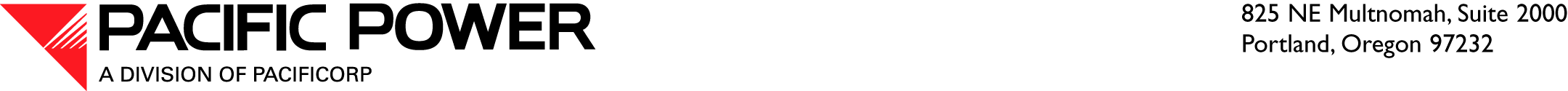 November 20, 2009 ELECTRONIC FILINGAND OVERNIGHT DELIVERY Utilities and Transportation CommissionAttention:	David W. Danner		Executive Director and SecretaryRE:	Docket No. UE-091468	PacifiCorp’s Petition for a WaiverDear Mr. DannerEnclosed for filing is PacifiCorp’s Petition for a Waiver of Certain Requirements Related to Requests for Proposals Contained in WAC 480-107.  An electronic copy of the filing will also be sent to the Commission’s record center.  Communications regarding this petition should be addressed to:Washington Dockets	Michelle R. MishoePacifiCorp		PacifiCorp825 NE Multnomah Street, Suite 2000	825 NE Multnomah Street, Suite 1800Washingtondockets@PacifiCorp.com	Michelle.Mishoe@PacifiCorp.comIn addition, PacifiCorp requests that all formal correspondence, Staff requests and data requests regarding this petition be addressed to:By E-mail (preferred):	datarequest@PacifiCorp.comBy Facsimile:	(503) 813-6060	By Regular Mail:			PacifiCorp	825 NE Multnomah Street, Suite 2000Please direct any informal questions to Cathie Allen, Regulatory Manager, at (503) 813-5934.Sincerely,Andrea L. KellyVice President, RegulationEnclosurescc:	David Nightingale, Washington Utilities & Transportation Commission	Steve Johnson, Washington Utilities & Transportation Commission